May 5, 2021David C. WiersSatori Enterprises LLC300 South Wacker Drive Suite 800Chicago IL  60606					RE:	Bond Continuation						Satori Enterprises LLC						Docket Number A-2010-2168441Dear Mr. Wiers:Please find under cover of this letter the financial instrument filed on behalf of Satori Enterprises LLC because it is not acceptable.  The Commission requires a supplier to file an original bond, letter of credit, continuation certificate, amendment, or other financial instrument as part of a supplier’s licensing requirements under Section 2809(c) of the Pennsylvania Public Utility Code, including naming the Pennsylvania Public Utility Commission as the beneficiary or obligee of the security instrument along with all other required information on the document. A digital signature is acceptable on a Continuation Certificate only when it appears with a raised seal or original notary stamp for the surety company.  An printout of an entirely digital document cannot be accepted for filing.Please file the original financial instrument with my office within 20 days of the date of this letter, preferably by overnight delivery.  Sincerely,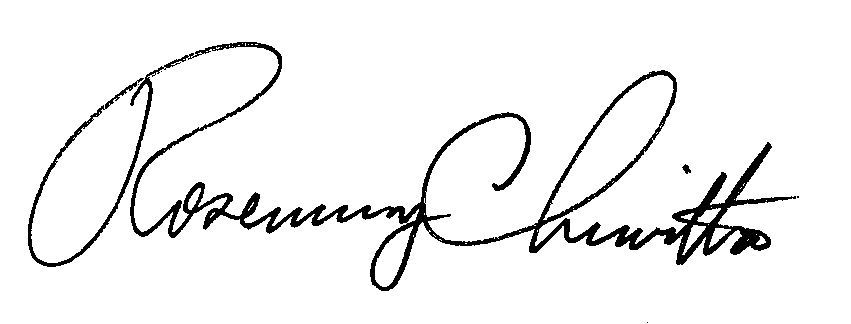 Rosemary ChiavettaSecretary of the CommissionEnclosuresRC:alw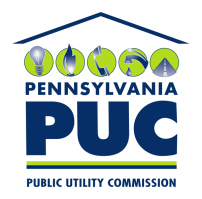  PUBLIC UTILITY COMMISSION400 North Street, Keystone Building, Second FloorHarrisburg, Pennsylvania  17120IN REPLY PLEASE REFER TO OUR 